Физические основы полупроводниковой электроникиФизические основы полупроводниковой электроникиСоздать вопросРедактироватьУдалить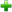 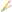 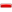 Создать вопросРедактироватьУдалитьСписок вопросов. Всего: 67Создать вопросРедактироватьУдалить